 							2023-2024 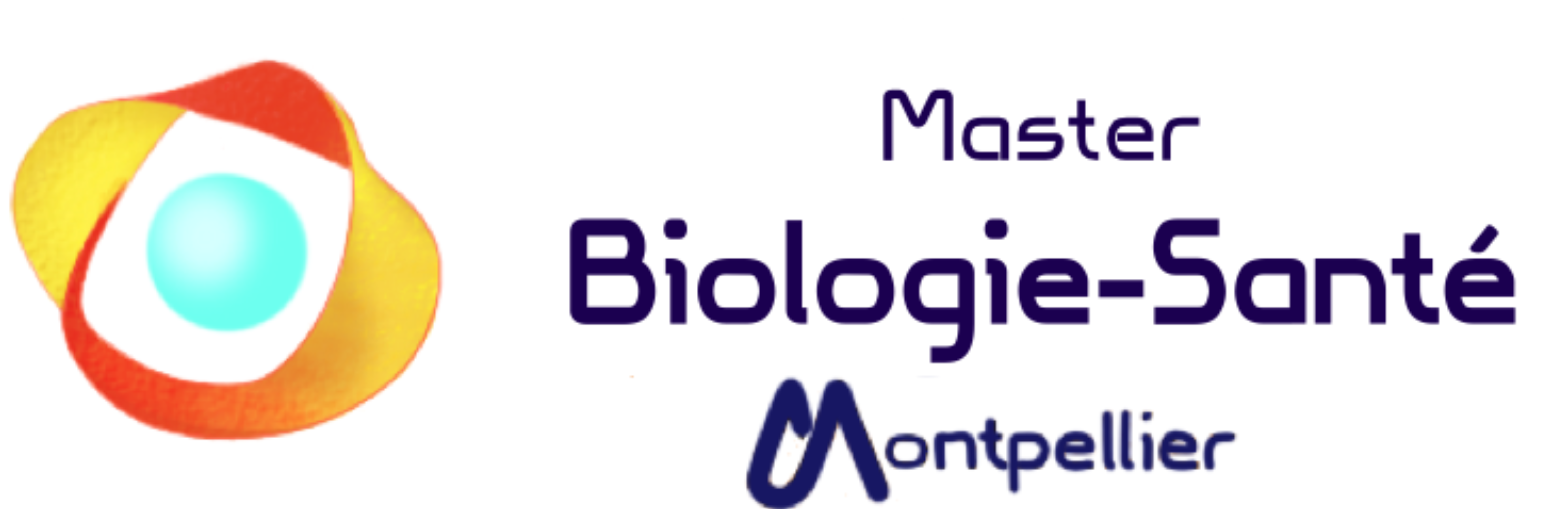 Fiche proposition de stage - Internship offersParcours : (Cocher une ou plusieurs cases - You can tick one or several boxes)Chimie médicinale translationnelle Génétique, Epigénétique, Contrôle du déterminisme cellulaire Neurosciences Médecine expérimentale et régénératriceMicrobiologie ImmunologieBiophysique, structures et systèmesCancer Biology Gestion et évaluation des essais thérapeutiquesA déterminer - UndeterminedOffre pour / Offer for (you can make offers for both level, if the subjects are different, please use a new form) Master 1  Master 2 Intitulé du stage TitleDéfauts de réplication de l’ADN et cancer : Rôle de l'inactivation du suppresseur de tumeur RB par les oncoprotéines viralesDeregulated replication and cancer: Role of RB tumour suppressor inactivation by viral oncoproteinsLaboratoire d’accueil Host laboratoryIGMM - DNA Replication, Genome Instability & Cell IdentityNom du responsable Name of the PIEtienne SchwobNom d'encadrant SupervisorVjekoslav DulicDescription (3 phrases)Description (3 sentences)Les papillomavirus humains « à haut risque » (HPV) sont responsables de 5% de tous les cancers humains, y compris les carcinomes du col utérin. L’oncoprotéine HPV-16-E7, qui inactive suppresseur de tumeurs de la famille RB (protéine de la rétinoblastome), régulateurs clé du cycle cellulaire, a récemment été identifié comme le principal contributeur à la cancérogenèse (Mirabello et al., Cell 2017). En utilisant un système inductible de l'inactivation de RB dans les cellules non-transformées humaines, nous cherchons à identifier des mécanismes clés responsables de l'instabilité chromosomique aux stades précoces et décisifs de l'initiation de la tumeur.Durée prevue (2 à 6 mois)Duration  (2 to 6 months)(En France, les stages de plus de 39 jours doivent être gratifiés)5-6 moisE-mailvjekoslav.dulic@igmm.cnrs.fr